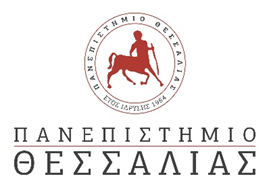 ΣΧΟΛΗ ΕΠΙΣΤΗΜΩΝ ΥΓΕΙΑΣ – ΤΜΗΜΑ ΦΥΣΙΚΟΘΕΡΑΠΕΙΑΣΔΗΛΩΣΗ ΜΑΘΗΜΑΤΩΝ – ΑΝΑΝΕΩΣΗ ΕΓΓΡΑΦΗΣΑΚΑΔ. ΕΤΟΣ: 20…..../20…....          ΕΞΑΜΗΝΟ ……………….     			               Επώνυμο: ……………………………………….  Όνομα: …………….……………………………. Ον. Πατρός: …………………….………………………..                                                              Αρ. Μητρώου: ……………………… Τηλ.: …………………………………………. Email: ……………………………………..…………… Ημερομηνία ……………………………..ΑΛΥΣΙΔΕΣΠροαπαιτούμενα Μαθήματα Ειδικότητας για την  Πρακτική Άσκηση      Ο/Η Αιτ….……..ΜΑΘΗΜΑΤΑ ΧΕΙΜΕΡΙΝΩΝ ΕΞΑΜΗΝΩΝΜΑΘΗΜΑΤΑ ΧΕΙΜΕΡΙΝΩΝ ΕΞΑΜΗΝΩΝΜΑΘΗΜΑΤΑ ΧΕΙΜΕΡΙΝΩΝ ΕΞΑΜΗΝΩΝΜΑΘΗΜΑΤΑ ΧΕΙΜΕΡΙΝΩΝ ΕΞΑΜΗΝΩΝΜΑΘΗΜΑΤΑ ΧΕΙΜΕΡΙΝΩΝ ΕΞΑΜΗΝΩΝΜΑΘΗΜΑΤΑ ΧΕΙΜΕΡΙΝΩΝ ΕΞΑΜΗΝΩΝΜΑΘΗΜΑΤΑ ΧΕΙΜΕΡΙΝΩΝ ΕΞΑΜΗΝΩΝΜΑΘΗΜΑΤΑ ΕΑΡΙΝΩΝ ΕΞΑΜΗΝΩΝΜΑΘΗΜΑΤΑ ΕΑΡΙΝΩΝ ΕΞΑΜΗΝΩΝΜΑΘΗΜΑΤΑ ΕΑΡΙΝΩΝ ΕΞΑΜΗΝΩΝΜΑΘΗΜΑΤΑ ΕΑΡΙΝΩΝ ΕΞΑΜΗΝΩΝΜΑΘΗΜΑΤΑ ΕΑΡΙΝΩΝ ΕΞΑΜΗΝΩΝΜΑΘΗΜΑΤΑ ΕΑΡΙΝΩΝ ΕΞΑΜΗΝΩΝΜΑΘΗΜΑΤΑ ΕΑΡΙΝΩΝ ΕΞΑΜΗΝΩΝΑ ΕΞΑΜΗΝΟΑ ΕΞΑΜΗΝΟΑ ΕΞΑΜΗΝΟΑ ΕΞΑΜΗΝΟΑ ΕΞΑΜΗΝΟΑ ΕΞΑΜΗΝΟΑ ΕΞΑΜΗΝΟΒ ΕΞΑΜΗΝΟΒ ΕΞΑΜΗΝΟΒ ΕΞΑΜΗΝΟΒ ΕΞΑΜΗΝΟΒ ΕΞΑΜΗΝΟΒ ΕΞΑΜΗΝΟΒ ΕΞΑΜΗΝΟΚΩΔΜΑΘΗΜΑΘΕΚΛΕCTSΘ       ΕΕCTSΘ       ΕΚΩΔΜΑΘΗΜΑΘΕΚΛΕCTSΘ       ΕΕCTSΘ       ΕΦΑ1Ανατομία Μυοσκελετικού Συστήματος3251ΦΒ1Παθολογία4-6ΦΑ2Ανατομία Νευρικού Συστήματος & Οργάνων3251ΦΒ2Κλινική Κινησιολογία ΙΙ3251ΦΑ3Κλινική Κινησιολογία Ι3251ΦB3Τεχνικές Κινητοποίησης Μαλακών Μορίων και Μάλαξης2231ΦΑ4Φυσιολογία3251ΦΒ4Ορθοπαιδική4-5ΦA5Νευροφυσιολογία3-4ΦΒ5Κλινική Εμβιομηχανική3251ΦΑΜάθημα Επιλογής2-2ΦΒΜάθημα Επιλογής2-3Γ ΕΞΑΜΗΝΟΓ ΕΞΑΜΗΝΟΓ ΕΞΑΜΗΝΟΓ ΕΞΑΜΗΝΟΓ ΕΞΑΜΗΝΟΓ ΕΞΑΜΗΝΟΔ ΕΞΑΜΗΝΟΔ ΕΞΑΜΗΝΟΔ ΕΞΑΜΗΝΟΔ ΕΞΑΜΗΝΟΔ ΕΞΑΜΗΝΟΔ ΕΞΑΜΗΝΟΦΓ1Νευρολογία4-6ΦΔ1Κλινική Φυσικοθεραπεία Καρδιαγγειακού και Αναπνευστικού Συστήματος Ι2634ΦΓ2Κινησιοθεραπεία324.51.5ΦΔ2Φυσικοθεραπεία Μυοσκελετικού Συστήματος Ι3241ΦΓ3Αναπνευστική Φυσικοθεραπεία3251ΦΔ3Ειδικές Τεχνικές Κινητοποίησης2232ΦΓ4Φυσικοθεραπεία Καρδιαγγειακών Παθήσεων3-4,5ΦΔ4Κλινική Ηλεκτροθεραπεία 2231ΦΓ5Κλινική Φυσιολογία της Άσκησης2130.5ΦΔ5Αρχές Νευροαποκατάστασης3-4ΦΓ6Βιοηθική & Δεοντολογία3-4ΦΔ6Φυσικοθεραπεία Αξιολόγηση - Κλινικός Συλλογισμός3241Ε ΕΞΑΜΗΝΟΕ ΕΞΑΜΗΝΟΕ ΕΞΑΜΗΝΟΕ ΕΞΑΜΗΝΟΕ ΕΞΑΜΗΝΟΕ ΕΞΑΜΗΝΟΣΤ ΕΞΑΜΗΝΟΣΤ ΕΞΑΜΗΝΟΣΤ ΕΞΑΜΗΝΟΣΤ ΕΞΑΜΗΝΟΣΤ ΕΞΑΜΗΝΟΣΤ ΕΞΑΜΗΝΟΦΕ1Κλινική Φυσικοθεραπεία Καρδιαγγειακού και Αναπνευστικού Συστήματος ΙΙ2634ΦΣΤ1Κλινική Φυσικοθεραπεία Μυοσκελετικού Συστήματος ΙΙ2634ΦΕ2Κλινική Φυσικοθεραπεία Μυοσκελετικού Συστήματος Ι2634ΦΣΤ2Κλινική Νευρολογική Φυσικοθεραπεία  Ι2634ΦΕ3Φυσικοθεραπεία Μυοσκελετικού Συστήματος ΙΙ3241ΦΣΤ3Παιδιατρική Νευρολογική Φυσικοθεραπεία3241ΦΕ4Νευρολογική Φυσικοθεραπεία Ενηλίκων3241ΦΣΤ4Αθλητική Φυσικοθεραπεία3241ΦΕ5Ηλεκτροφυσικά Μέσα στην Φυσικοθεραπεία2231ΦΣT5Επικοινωνιακές Δεξιότητες στις Επιστήμες Υγείας2-3ΦΕΜάθημα Επιλογής2-2ΦΣΤΜάθημα Επιλογής2-3Ζ ΕΞΑΜΗΝΟΖ ΕΞΑΜΗΝΟΖ ΕΞΑΜΗΝΟΖ ΕΞΑΜΗΝΟΖ ΕΞΑΜΗΝΟΖ ΕΞΑΜΗΝΟΗ ΕΞΑΜΗΝΟΗ ΕΞΑΜΗΝΟΗ ΕΞΑΜΗΝΟΗ ΕΞΑΜΗΝΟΗ ΕΞΑΜΗΝΟΗ ΕΞΑΜΗΝΟΦΖ1Κλινική Νευρολογική Φυσικοθεραπεία ΙΙ2634ΦΗ1Πρακτική Άσκηση4010ΦΖ2Θεραπευτική Άσκηση σε Χρόνιες Παθήσεις3-6ΦH2Πληροφορική στην Υγεία - Ηλεκτρονική Υγεία 213.50.5ΦΖ3Θεραπευτική Άσκηση σε Ειδικούς Πληθυσμούς3-6ΦΗ3Εργονομία - Προσθετική Ορθωτική - Βοηθήματα3-6ΦΖ4Μεθοδολογία Έρευνας - Βιοστατιστική314.50.5ΦΗΜαθήματα Επιλογής4--10ΦZ5Αποκατάσταση – Ομάδα Αποκατάστασης2-3ΦΖΜάθημα Επιλογής2--3ΜΑΘΗΜΑΤΑ ΕΠΙΛΟΓΗΣ ΧΕΙΜΕΡΙΝΩΝ  ΕΞΑΜΗΝΩΝΜΑΘΗΜΑΤΑ ΕΠΙΛΟΓΗΣ ΧΕΙΜΕΡΙΝΩΝ  ΕΞΑΜΗΝΩΝΜΑΘΗΜΑΤΑ ΕΠΙΛΟΓΗΣ ΧΕΙΜΕΡΙΝΩΝ  ΕΞΑΜΗΝΩΝΜΑΘΗΜΑΤΑ ΕΠΙΛΟΓΗΣ ΧΕΙΜΕΡΙΝΩΝ  ΕΞΑΜΗΝΩΝΜΑΘΗΜΑΤΑ ΕΠΙΛΟΓΗΣ ΧΕΙΜΕΡΙΝΩΝ  ΕΞΑΜΗΝΩΝΜΑΘΗΜΑΤΑ ΕΠΙΛΟΓΗΣ ΧΕΙΜΕΡΙΝΩΝ  ΕΞΑΜΗΝΩΝΜΑΘΗΜΑΤΑ ΕΠΙΛΟΓΗΣ ΕΑΡΙΝΩΝ  ΕΞΑΜΗΝΩΝΜΑΘΗΜΑΤΑ ΕΠΙΛΟΓΗΣ ΕΑΡΙΝΩΝ  ΕΞΑΜΗΝΩΝΜΑΘΗΜΑΤΑ ΕΠΙΛΟΓΗΣ ΕΑΡΙΝΩΝ  ΕΞΑΜΗΝΩΝΜΑΘΗΜΑΤΑ ΕΠΙΛΟΓΗΣ ΕΑΡΙΝΩΝ  ΕΞΑΜΗΝΩΝΜΑΘΗΜΑΤΑ ΕΠΙΛΟΓΗΣ ΕΑΡΙΝΩΝ  ΕΞΑΜΗΝΩΝΜΑΘΗΜΑΤΑ ΕΠΙΛΟΓΗΣ ΕΑΡΙΝΩΝ  ΕΞΑΜΗΝΩΝΚΩΔΜΑΘΗΜΑΘECTSΚΩΔΜΑΘΗΜΑΘECTSΦΕΧ1Αγγλική Ιατρική Ορολογία22ΦΕΕ1Παθοφυσιολογία23ΦΕΧ2Πληροφορική22ΦΕΕ2Ψυχολογία στην Υγεία - Γνωσιακή Συμπεριφορική Θεραπεία23ΦΕΧ3Α' Βοήθειες23ΦΕΕ3Εργοθεραπεία23ΦΕΧ4Φαρμακολογία23ΦΕΕ4Οικονομικά της Υγείας  και Marketing23ΦΕΧ5Κλινική Διαιτολογία23ΦΕΕ5Πτυχιακή Εργασία410ΦΕΧ6Παθολογία Σπονδυλικής Στήλης23ΦΕΕ6Πρωτοβάθμια Φροντίδα Υγείας25ΦΕΧ7Χειρουργική23ΦΕΕ7Συγγραφή  Επιστημονικής Εργασίας25ΦΕΧ8Διαχείριση Κλινικών Περιστατικών23ΦΕΕ8Διαγνωστική Απεικόνιση23Αλυσίδα ΑΑλυσίδα ΒΑλυσίδα ΓΑλυσίδα ΔΑλυσίδα ΕΑλυσίδα ΣΤΠρο -απαιτούμενοΦΒ1 ΠαθολογίαΦΑ4 ΦυσιολογίαΦΓ2 ΚινησιοθεραπείαΦΒ4 ΟρθοπαιδικήΦΔ5 Αρχές ΝευροαποκατάστασηςΦΔ5 Αρχές ΝευροαποκατάστασηςΕξαρτώμενοΦΓ3 Αναπνευστική ΦυσικοθεραπείαΦΓ4 Φυσικοθεραπεία Καρδιοαγγειακών ΠαθήσεωνΦΔ2 Φυσικοθεραπεία Μυοσκελετικού Συστήματος Ι ΦΕ3 Φυσικοθεραπεία Μυοσκελετικού Συστήματος ΙΙ ΦΕ4 Νευρολογική Φυσικοθεραπεία ΕνηλίκωνΦΣΤ3 Παιδιατρική Νευρολογική ΦυσικοθεραπείαΕξαρτώμενοΦΔ1 Κλινική Φυσικοθεραπεία Καρδιαγγειακού και Αναπνευστικού Συστήματος ΙΦΕ1 Κλινική Φυσικοθεραπεία Καρδιαγγειακού και Αναπνευστικού Συστήματος ΙΙ ΦΕ2 Κλινική Φυσικοθεραπεία Μυοσκελετικού Συστήματος ΙΦΣΤ1 Κλινική Φυσικοθεραπεία Μυοσκελετικού Συστήματος ΙΙΦΣΤ2 Κλινική Νευρολογική Φυσικοθεραπεία ΙΦΖ1 Κλινική Νευρολογική Φυσικοθεραπεία ΙΙΦΒ3 Τεχνικές Κινητοποίησης Μαλακών Μορίων και ΜάλαξηςΦΓ2 ΚινησιοθεραπείαΦΔ1 Κλινική Φυσικοθεραπεία Καρδιαγγειακού και Αναπνευστικού Συστήματος ΙΦΕ1 Κλινική Φυσικοθεραπεία Καρδιαγγειακού και Αναπνευστικού Συστήματος ΙΙ ΦΣΤ1 Κλινική Φυσικοθεραπεία Μυοσκελετικού Συστήματος ΙΙΦΖ1 Κλινική Νευρολογική Φ/Θ  ΙΙΦΓ3 Αναπνευστική ΦυσικοθεραπείαΦΔ2 Φυσικοθεραπεία Μυοσκελετικού Συστήματος ΙΦΕ2 Κλινική Φυσικοθεραπεία Μυοσκελετικού Συστήματος ΙΦΣΤ2 Κλινική Νευρολογική Φ/Θ  ΙΦΖ2 Θεραπευτική Άσκηση σε Χρόνιες ΠαθήσειςΦΓ4 Φ/θ Καρδιοαγγειακών ΠαθήσεωνΦΔ3 Ειδικές Τεχνικές ΚινητοποίησηςΦΕ3 Φυσικοθεραπεία Μυοσκελετικού Συστήματος ΙΙΦΣΤ3 Παιδιατρική Νευρολογική Φ/ΘΦΖ3 Θεραπευτική Άσκηση σε Ειδικούς ΠληθυσμούςΦΔ4Κλινική Ηλεκτροθεραπεία ΦΕ4 Νευρολογική Φ/Θ ΕνηλίκωνΦΣΤ4 Αθλητική Φ/θΦΔ5 Αρχές ΝευροαποκατάστασηςΦΕ5 Ηλεκτροφυσικά Μέσα στην ΦυσικοθεραπείαΦΔ6 Φ/Θ Αξιολόγηση - Κλινικός Συλλογισμός